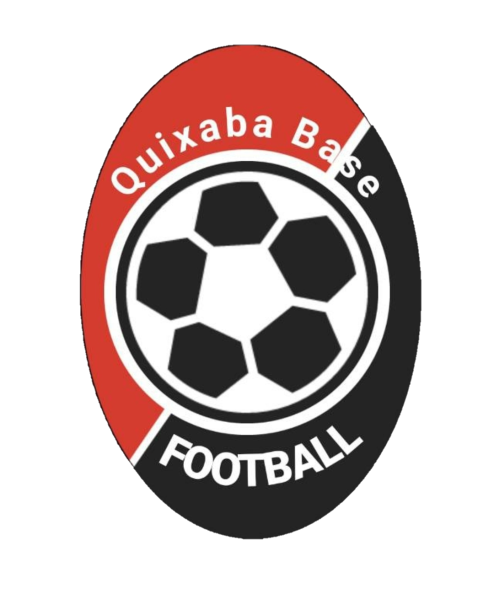 Cod:Idade:Nome do Atleta:Dat. Nasc:RG:Status:Cadastrado em:Cadastrado em:028018Bruno de Araújo Gomes 04/04/2003479****INSCRITOINSCRITO17/09/2021028716Miguel Eric Ramos Nobrega dos Santos 26/07/2005479****INSCRITOINSCRITO17/09/2021037618Anderson da Silva Santos 17/04/2003476****INSCRITOINSCRITO17/09/20210377 15Victor Manoel Alves Lucena 26/02/2006464****INSCRITOINSCRITO17/09/2021037818Gleydson Marcelino de Souto 29/08/2003445****INSCRITOINSCRITO17/09/2021037917Manoel Hanry Pereira Araújo 11/10/2004436****INSCRITOINSCRITO17/09/2021038017Danrley Lucena de Andrade 20/06/2004479****INSCRITOINSCRITO17/09/2021038117Kalliw Huann de Medeiros e Nobrega 01/03/2004399****INSCRITOINSCRITO17/09/2021038218Lucas Wyllamys da Silva Medeiros 17/11/2003004****INSCRITOINSCRITO17/09/2021038315Jean Carlos  da Silva Medeiros 22/09/2006481****INSCRITOINSCRITO17/09/2021038417Charlls  de Sousa Santos 13/05/2004453****INSCRITOINSCRITO17/09/2021038517Tiago Silva Barbosa 30/10/2004372****INSCRITOINSCRITO17/09/2021038618Sidney Pereira Chaves Filho 19/09/2003473****INSCRITOINSCRITO17/09/2021038717João Victor Vieira da Silva 23/06/2004449****INSCRITOINSCRITO17/09/2021038815José Henrique Claudiano de Albuquerque*15/05/2006549****INSCRITOINSCRITO17/09/2021038916Gabriel de Araújo Gomes*10/10/2005540****INSCRITOINSCRITO17/09/2021039015Thawan Matheus Araújo da Silva *09/01/2006543****INSCRITOINSCRITO17/09/2021039116Everthon Cayo dos Santos Sobral*,04/08/2005299****INSCRITOINSCRITO17/09/2021037017Marcos Yan Guedes Dantas 25/03/2004453****INSCRITOINSCRITO04/10/2021042516Osmar da Silva Solto Filho18/01/2005403****INSCRITOINSCRITO07/10/2021042615Wagner Rufino Sobrinho 25/08/2006552****NSCRITONSCRITO07/10/2021042716Umberto Severino da Silva R. Filho 20/05/2005843****NSCRITONSCRITO07/10/2021068916José Henrique Barbalho Monteiro30/06/2005544****NSCRITONSCRITO16/11/2021JOGADOR ADICIONALJOGADOR ADICIONALJOGADOR ADICIONALModalidade: FUEBOL AMADOR	Categoria: Sub 17	Naipe: MModalidade: FUEBOL AMADOR	Categoria: Sub 17	Naipe: MModalidade: FUEBOL AMADOR	Categoria: Sub 17	Naipe: MModalidade: FUEBOL AMADOR	Categoria: Sub 17	Naipe: MModalidade: FUEBOL AMADOR	Categoria: Sub 17	Naipe: MModalidade: FUEBOL AMADOR	Categoria: Sub 17	Naipe: MModalidade: FUEBOL AMADOR	Categoria: Sub 17	Naipe: MModalidade: FUEBOL AMADOR	Categoria: Sub 17	Naipe: MDirigente:Função:Dt. Nasc.:RG:Edição:Status:José Aldeni Gomes Bitu NetoTreinador 26/05/1986353****2021INSCRITOCicero Luan Galdino de A. Lima Auxiliar Técnico 24/09/2000467****2021INSCRITOJOAO PEDRO LOUREANO S. FILHO ATENDENTE 10/05/1993368****2021INSCRITO